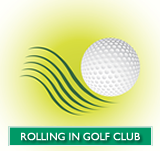 “The Tee Box”©“The Only Official Newsletter of Rolling In Golf Club”Volume 4-May 5 2017Moving in the right directionCOMMENTARY          BY  DAVID  FAILURETEEMy friends at Golf Digest listed the 36 Most Common Mistakes in golf recently.  I thought I’d share several of them with you.  Don’t make these mistakes. Talking to another player’s ball, even a playing partners.  Don’t bother, your insincerity will always show through.  Wearing black socks with khakis.  Ralph Florin says your socks should always be the same color, or lighter, than your pants or shorts.Leaving a club behind on the green.  Always leave the club(s) between the hole and where you will exit the green.Practicing 20 foot putts.  Top teachers say only practice putts in the 4 to 8 foot range.Aiming at nothing.  Always pick a target for every shot and align properly.Not getting fit for golf clubs.  No, it really isn’t overly expensive.  It’s money well spent IMHO.Giving a blow-by-blow description of your round to all who pretend to be listening.  News flash . . .  no one else cares about your travails on the golf course!Still trying to hit a 3 wood off the deck.  Forget about it.  Go with a club with a loft of at least 17 degrees.  It’ll go just as far and get airborne better.Wearing a white belt.  Style guru Florin says if your waist is more than 36 inches don’t you dare do it!Not carrying the correct wedges.  You need a wedge with a loft between a 45 degree pitching wedge and a 56 degree sand wedge.Also in this issue will be the report of the action at Salem Hills on May 3, a pace of play pointer from Scooter Cooter, JUG update, and an announcement about “Double Trouble” . . . say what?  Meanwhile, I’ll be heading for the TPC at Sawgrass to cover “The Players” tournament starting on May 11.  It’ll be interesting to see how the players handle the holes that have been redesigned, specifically hole #12.  Remember to tune in and watch for me . . . DF    ROLLERS BEWITCHED AT SALEM HILLS . . POLIZZI ON FIRE  Burned at the stake?  Not quite.  But it sounds like difficult course conditions did in a majority of the players at Salem Hills G. C. on May 3.  I’m told the rough at Salem would make the folks at the USGA turn green with envy.  Tough to find your ball, and if you did find it, tough to hack it out.  But, amidst all of that, there were a small number of exemplary rounds turned in.  One of the best was the 83 shot by A.J. Polizzi, leading to a net score of 64 and overall First Place.  Way to go A.J.!  In the A flight Solomon showed he’s ready after his return to RIGC following a leave of absence by winning the flight with a net of 69, while Bonjernoor took 2nd with a net 71.  Polizzi ran away with the B flight while new member Gates took second with a net 67.  McMurray claimed the top spot in the C flight with a fine net score of 65.  Plumley and Ventura, relaxed after a rare short commute to a course venue, tied for second with net scores of 69.  PACE  OF  PLAY  POINTER          BY  SCOOTER COOTERAlways do this.  After you and your cart mate hit your tee shots proceed to the closest ball.  That player should take the needed club(s) to hit his shot.  The other player then should proceed to his ball and hit his shot.  Pick the other player up further down the fairway after both shots have been hit.  Rule of Thumb . . . between the tee and green most of the time there should be only one player in the golf cart.Good news!  I’m told there has been improvement in overall pace of play, notably at Salem Hills with all of the rounds taking less than 5 hours, and a number of foursomes  less than 4.5 hours.   Keep it up!  SCPOSTING  SCORES         BY  WYNN MILLER, HANDICAP CHAIRI’m encouraging all of you to post your scores for the RIGC events to the GAM handicap system.  A number of you post scores to the GAM handicap system for rounds played elsewhere so feel free to post the RIGC scores as well.  If you haven’t posted any scores give it a try, it’s very easy and lets you keep better track of your handicap index.  And, that makes things much easier for your overworked and underpaid Handicap Chair.  Thanks, WMQUEST  FOR  THE  JUG  UPDATEThe following JUG points were awarded for Salem Hills.  Snead flight (Solomon 30, Bonjernoor 25, McKay 20, Whitty 15, Gross & J. Stencel 10, Fair & Karam 5), Hogan flight (Polizzi 30, Gates 25, Wedell & Ventura 20, Grace 15, Sands & Landis 10, Teller 5), and Nelson flight (McMurray 30, Plumley 25, Schloss 20, Park 15, Dwyer 10, Hill & Lederman 5).    “X”  SCORESThe Competition Committee passes this along.  At Salem Hills several scorecards showed X’s for hole scores.  If you turn in a scorecard with an “X” that will disqualify you from any of the competitions.  Here’s what the USGA has to say.  If you don’t complete a hole you take the number of strokes already taken and then add your best estimate of the number of strokes it would take to complete the hole.  That will be your score for the hole.  Simple, isn’t it?“DOUBLE  TROUBLE”  IS ON  THE  WAYOK, what in the world is “Double Trouble” you’re asking?  You’ll find out in the near future from Competition Chair Cooper.  Can’t wait to hear this.  DF     NEXT  UP  IS  DUNHAM  HILLS  Next, the club makes the trek over M-59 to Dunham Hills, the rolling toughie in Milford.  This is the course where a level lie is about as scarce as a Gideon bible in the Nevada Chicken Ranch. Another shotgun start at 10:00 a.m. with greens fees of $30 and entry fee of $10, pay Rodney & crew when you arrive. Play well . . . DF  Rod Cooper……………………………………………………EditorI see Failuretee has let the cat out of the bag “Double Trouble”—yep double trouble is coming to RIGC—this event will take place on July 19th at Bay Pointe in conjunction with the semi-finals of matchplay, with the “pot luck” cook out at Grahams following the event. Stay tuned for the format,,, it is a team event and you will like it-----------------Jug Points are also available!Again, you are all do a superb job in getting around the course within 4hr 45min.  Coming up at Dunham on the May 10th  the course is longer by 400 yards and bit tighter than it was at Salem Hills. That could mean an additional 510 minutes added to your time. Let’s see if that doesn’t happen. The greens will be faster by a long shot than Salem and the rough at Dunham will be cut, unless we have rain for two days before the Wednesday, then we need to play down the middle. Scott Moore will be roving around watching over the club. He is going to be our “Ranger” for the day, if his eye is up to it.Good luck next week, see you there and welcome back Sam Matthews who was MIA there for awhile--